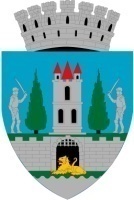 Primarul Municipiului Satu Mare, Kereskényi GáborÎn temeiul prevederilor art. 136 alin. (1) din O.U.G.nr. 57/20019 privind Codul Administrativ, cu modificările și completările ulterioare, îmi exprim inițiativa de promovare a proiectului de hotărâre privind aprobarea proiectului „Pasarelă pietonală şi velo intersecţia Crinul” şi a cheltuielilor legate de proiect, proiect în susținerea căruia formulez următorulReferat de aprobarePrimăria Municipiului Satu Mare intenţionează să depună la finanţare proiectul „Pasarelă pietonală şi velo intersecţia Crinul” în cadrul Programului Regional Nord-Vest 2021-2027.Proiectul urmărește ca utilizarea autoturismelor personale să devină o opțiune mai puțin atractivă din punct de vedere economic față de utilizarea modurilor de transport nemotorizate, creându-se astfel condițiile pentru reducerea emisiilor de echivalent CO2.Intersecţia Crinul se încadrează în parametrii ridicați de poluare, cauzați de traficul auto intens aflat în proximitatea rondului. Distribuirea ineficientă a fluxului pietonal și amplasarea actuală a trecerilor de pietoni, determină provocări în fluxul traficului auto şi nu numai, scăzând gradul de securitate atât al pietonilor cât și al bicicliştilor.Prin modernizarea traseului pietonal și al pistelor de cicliști pe podul Golescu și construirea pasajului suprateran în intersecția Crinul, luând în considerare și extinderea altor trasee pietonale și altor piste de cicliști din municipiul Satu Mare se încurajează utilizarea acestor modalități de deplasare, contribuind la creșterea numărului de pietoni/cicliști ce utilizează infrastructura pietonală/traseele de biciclete.Valoarea totală a proiectului este de 34.477.285,06 lei, inclusiv TVA din care valoarea eligibilă este de 28.837.904,38 lei iar valoarea neeligibilă este de 5.639.380,68 lei. Contribuţia ce revine autorităţii administraţiei publice locale a municipiului Satu Mare este de 2% din valoarea eligibilă a proiectului, adică 576.758,98 lei.În vederea aprobării proiectului „Pasarelă pietonală şi velo intersecţia Crinul” şi a cheltuielilor legate de proiect, propun spre analiză şi aprobare Consiliului Local al Municipiului Satu Mare prezentul proiect de hotărâre.INIŢIATOR : PRIMARKereskényi Gábor